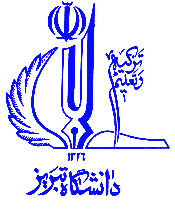 دانشکده مهندسی برق و کامپیوترفرم گزارش نمره مربوط به: شماره دانشجویی: نام و نام خانوادگی: رشته: 				دوره: نیمسال تحصیلی:  سالتحصیلی ردیفکد درسنام درستعداد واحدنمره به عددنمره به حروف12استاد درس:مدیر گروه:رئیس اداره آموزش:رضا موحدتاریخ و امضاتاریخ و امضاتاریخ و امضا